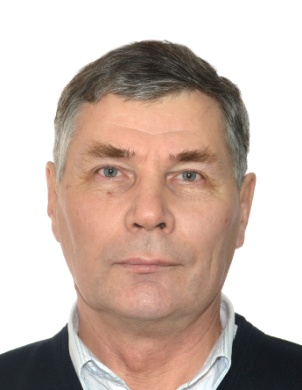 Основные сведения о научном руководителеФамилия    ПавловИмя            АлександрОтчество   МитрофановичСтруктурное подразделение: Институт недропользования кафедра РМПИДолжность  профессорУченая степень д.т.н.Ученое звание Область научных интересов, тематика собственного диссертационного исследования: Подземная  геотехнология  разработки рудных месторождений.Совершенствование разработки жильных золоторудных месторождений подземным способом.Диссертации, защищенные под руководством научного руководителяПреподаваемые дисциплины Основные публикации (за последние 5 лет) 1.Обоснование параметров геотехнологий выемки целиков крутопадающих жильных месторождений/А.М.Павлов, Е.Л. Сосновская – Известия вузов. Горный журнал, 2013. – № 3. – С. 15-19. http://mj.ursmu.ru/index.php/component/k2/item/27.2. Controllable roof rocks selfcollapse of used purification space (Irokindinsk deposit being considered as an example) А.М. Павлов – The 8th International Forum for Strategic Technology 2013.Proceedings IFOST 2013.Ulaanbaatar, Mongolia: Mongolian University of Science and Technology, 2013. – P. 574–575. http://toc.proceedings.com/19629webtoc.pdf.3. Определение параметров устойчивых целиков и обнажений камер при разработке наклонных жил в криогенных зонах в условиях Ирокинденского золоторудного месторождения/А.М.Павлов, Ю.М. Семенов, Л.И. Сосновский –  Горный информационно-аналитический бюллетень. – М: Изд-во МГТУ, 2014. – № 10. – С.21-27. http://www.giab-online.ru/catalog/11117.4. Повышение надежности идентифицирования появления усталостных трещин в стальной трубе стрелы экскаватора/ Дмитриев Е.А., Корняков М.В., Шевченко А.Н., Павлов А.М. – Вестник ИрГТУ, 2015. – № 11(106). – С. 35-40. http://journals.istu.edu/vestnik_irgtu/?ru/journals/2015/11.5. Определение критической длины трещины в металлоконструкциях карьерных экскаваторов/Макаров А.П., Шевченко А.Н., Павлов А.М. – Вестник ИрГТУ, 2015. – № 12(107). – С. 57-63. http://journals.istu.edu/vestnik_irgtu/?ru/journals/2015/12/articles/08.6. Устройство для повышения срока службы и безопасности эксплуатации тяговых канатов экскаваторов-драглайнов/ Дмитриев Е.А., Корняков М.В., Шевченко А.Н., Павлов А.М.  – Вестник ИрГТУ,2015. – № 10. – С. 67-70. http://journals.istu.edu/vestnik_irgtu/?ru/journals/2015/10/articles/11.7. Совершенствование процесса выемки тонких крутопадающих жил в условиях в условиях криолитозоны (на примере месторождения Коневинское) / А.М. Палов, Е.А.  Мильшин  – Проблемы развития минеральной базы Восточной Сибири, выпуск шестнадцатый. ИрГТУ. – 2016. – С. 12-16.8. Влияние геологической среды на качество добываемой руды Коневинского месторождения/  А.М. Павлов, Д.С. Васильев – Известия Сибирского отделения  Секции наук о Земле РАЕН. Геология, поиски и разведка рудных месторождений. 2016. – выпуск № 4 (57). С. 83-90. http://journals.istu.edu/izvestia_geology/journals/2016/04.9 Повышение эффективности подземной разработки тонких крутопадающих жил/ Д.С. Васильев – Горная промышленность. – М: Издательство  МПК "Гемос Лимитед", 2017. – №1 (131). С. 86-87. http://miningmedia.ru/flipbook/2017e1k131sw/book.html#p=6.10. Прогноз устойчивости обнажений Коневинского месторождения/ А.М. Павлов, Д.С. Васильев – Горный информационно-аналитический бюллетень. – М: Изд-во МГТУ, 2017. – № 4. С.166-172. http://www.giab-online.ru/catalog/12003.11. Совершенствование подземной разработки тонких крутопадающих тел  золоторудного месторождения «Коневинское»/Д.С. Васильев – Известия Сибирского отделения  Секции наук о Земле РАЕН. Геология, поиски и разведка рудных месторождений. 2017. – Том 40 № 2. С.88-94. http://journals.istu.edu/izvestia_geology/journals/2017/02.12. Выбор эффективного способа подземной разработки  Коневинского месторождения /А.А. Федоляк, Д.С. Васильев, А.М. Павлов // Устойчивое развитие регионов России: от стратегии к практике: материалы ІІ Всероссийской научно-практической конференции. Сборник материалов. – Новосибирск: Изд-во «СИБПРИНТ», 2017. – С. 77-83. http://zrns.ru/conference/arkhiv-conference/ustoychivoe-razvitie-regionov-rossii-ot-strategii-k-taktike/.13. Влияние геологической среды на качество добываемой руды Коневинского месторождения/ Д. С. Васильев,  А. М. Павлов // Экспериментальные и теоретические исследования в современной науке / Сб. ст. по материалам VII междунар. науч.-практ. конф. №7 (7). Новосибирск: Изд. АНС «СибАК», 2017. – С. 42-48. https://sibac.info/conf/modernscience/vii.Участие в конференциях, семинарах (за последние 5 лет)1.Ежегодное участие в научной конференции «Игошенские чтения», ИРНИТУ.2.The 8th International Forum for Strategic Technology 2013 .Proceedings IFOST 2013.Ulaanbaatar, Mongolia.3. Международный симпозиум «Неделя горняка-2017» МИСиС, Москва.4. «Иркутская область - опорная территория развития Сибири и Дальнего Востока»,   ИРНИТУ, 2017, Иркутск.5. «Устойчивое развитие регионов России: от стратегии к практике». ІІ Всероссийская научно-практическая конференция. 2017, г.Новосибирск.6. VII Международная научно-практическая конференция «Экспериментальные и теоретические исследования в современной науке» . 2017, г.Новосибирск.Научные проектыТема диссертацииНаучная специальностьУченая степеньГод защитыОбоснование параметров подземной геотехнологии наклонных золоторудных жил в криолитозоне (на примере Ирокиндинского месторождения)25.00.22 – Геотехнология (подземная открытая и строительная)к.т.н.2010Наименование дисциплиныСтроительная геотехнологияТехнология проведения  горных выработокПроцессы подземной разработки рудных месторожденийТехнология подземной разработки рудных месторождений№п/пНаименование проекта, гранта, контрактаГодСтатус участникапроекта1Обоснование эффективной геотехнологии отработки Коневинского месторождения на основе исследования геологической среды и систем разработок.2016Научный руководитель2Исследование геомеханического состояния массива горных пород на новых горизонтах и участках Зун-Холбинского золоторудного месторождения. Заключение об удароопасности  месторождения.2017Научный руководитель3Исследование геомеханического состояния массива горных пород Ирокиндинского золоторудного месторождения. Заключение об удароопасности  месторождения.2017Научный руководитель